FICHA DE INSCRIÇÃO – PROCESSO SELETIVO                                                                                                      FICHA DE INSCRIÇÃO N.___________/2017NOME:___________________________________________________________________________ RG: _____________________  CPF:__________________________Telefone: __________________e-mail:___________________________________________________________________________Fez inscrição no período de 04/08 a 27/09/2017 – (       ) SIM     (       ) NÃOSE SIM só poderá realizar esta inscrição para apresentar novos documentos de títulos;SE NÃO preencher os campos abaixo juntamente com a original e cópia dos documentos solicitados:1 - HABILITAÇÃO(      ) Licenciatura;  (      )Bacharelado;  (      ) Tecnologia; (      ) Alunos de último ano (      ) Alunos de 50% dos diplomas supracitados.2 – DOCUMENTOS PARA INSCRIÇÃO:(        )Originais e cópias de Cédula de Identidade – RG e Cadastro de Pessoa Física – CPF (caso não possua a numeração identificada no RG) ou Carteira Nacional de Habilitação – CNH vigente e com foto, ou Registro Nacional de Estrangeiro – RNE.(            ) comprovantes de habilitação/ qualificação dos quais que seja detentor.(          ) No caso de Alunos de último ano e de Alunos de 50% do Curso apresentar declaração ORIGINAL matrícula para o respectivo curso, bem como a efetiva frequência, no semestre correspondente, mediante documentos (atestado/declaração) expedidos pela instituição de ensino superior que estiver fornecendo o curso. 3 – DOCUMENTOS PARA CLASSIFICAÇÃO:APRESENTAR, SE FOR O CASO, OS DOCUMENTOS CONSTANTES DO ITEM IX DO EDITAL DE CONVOCAÇÃO.Obs.:______________________________________________________________________________________________________________________________________________________________------------------------------------------------------------------------------------------------------------------------------------DIRETORIA DE ENSINO – REGIÃO VOTORANTIMPROTOCOLO DE INSCRIÇÃO N._____________/2017.NOME:___________________________________________________________________________RG:____________________________TELEFONE:_________________________________________			                                                     Votorantim, _______/_________/__________                                               ______________________________________                                                                                                                                             RESPONSÁVEL PELA INSCRIÇÃOCOMPARECER NA DIRETORIA DE ENSINO COM A FICHA PREENCHIDA E IMPRESSA.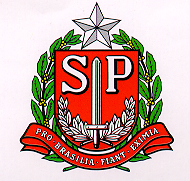                GOVERNO DO ESTADO DE SÃO PAULOSECRETARIA DE ESTADO DA EDUCAÇÃO      DIRETORIA DE ENSINO  REGIÃO VOTORANTIM  Rua Sete de Setembro, 311 – Pq Bela Vista – CEP – 18.110-420  Fone/Fax (15)3353-7800             e-mail: devot@educacao.sp.gov.br